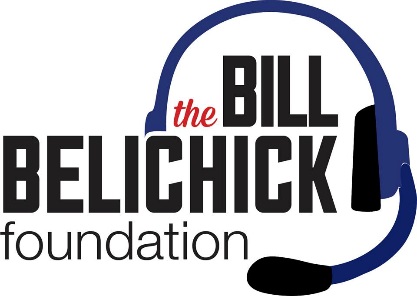 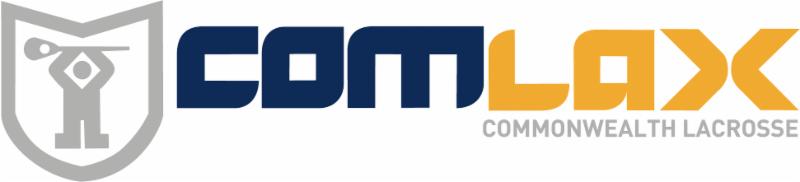 The Bill Belichick Foundation 2015 Equipment Grant Provided by ComLaxThe Bill Belichick Foundation (BBF) has received $20,000 in lacrosse equipment to grant to a startup team or existing lacrosse team in need of new gear.  In an effort to grow the sport of lacrosse, the BBF and ComLax want to help teams by making sure they are wearing equipment that is safe and fits properly.Each ComLax store is staffed by lacrosse players who love the game and more importantly, play the game. All employees are trained extensively in Customer Service and are also participants in several equipment demo sessions which occur multiple times per year.  ComLax and Pure Hockey is an East Coast company with 20 stores across MA, CT, NH, NJ, NY, PA and RI.ComLax has graciously agreed to donate equipment to either youth, high school or college level teams. We ask that teams in need of lacrosse gear fill out the below application by January 31, 2016.The Bill Belichick Foundation and ComLax look forward distributing this grant annually to lacrosse teams in the United States.BBF Lacrosse Equipment Grant Application	Criteria:Must be a school or qualifying sports organization Must illustrate need for equipment or plans for growth Please include the following with your completed application:     A letter of intent    A typed written essaySubmit completed application by January 31, 2016Your Name & Title: _________________________________________________Name of Organization:_______________________________________________Address of Organization:______________________________________________			_______________________________________________			_______________________________________________			_______________________________________________Telephone:__________________________________________________________Email:______________________________________________________________(If available please share your social media channels)Facebook:_________________________________________________________Twitter:______________________________________________________________Instagram:____________________________________________________________Please describe your lacrosse team (age/gender/roster size):How does or will your organization benefit the community? List charity work activities your organization has participated in or any fundraisers your program has hosted to help raise money for equipment? If so, please explain the events):Please list future goals for organization:Please describe what lacrosse equipment or apparel your team is in need of and why: Verifications:Date Founded: ______________________________________________________________TAX ID #:  __________________________________________________________________Current Annual Program Budget:  _______________________________________________Representative Signature:  _____________________________________________________Is your organizations a registered 501(c)3? YesIf yes, please attached a copy of official 501(c)3 letter.EssayDescribe how lacrosse equipment would help this school or community take programming to the next level; include 3 specific goals (250-300 words typed).